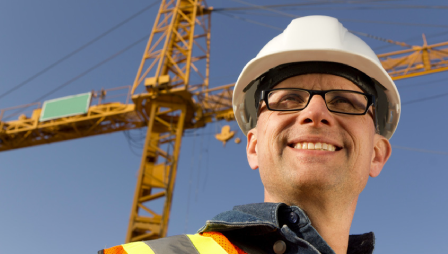 Stor kartläggning av arbetsmarknadenPublicerad: 2011-09-13 23:16Ändrad: 2011-09-13 23:16Allra bäst arbetsmarknad i Sverige bland de yrkesgrupper Ingenjörsamfundet följer har VVS-ingenjörer och byggnadsingenjörer i region Stockholm/Gotland tätt följda av maskiningenjörer i Uppsala/Västmanland. Här får du prognosen för tolv yrkesgrupper inom teknik och naturvetenskap för det närmaste året men även på längre sikt. Prognosen är gjord av Arbetsförmedlingen och bygger på lokala arbetsförmedlingars bedömningar över hela Sverige. ARBETSMARKNADSSTATISTIK Hösten 2011 Våren 2011 Hösten 2010 Överst på topplistan över eftertraktad arbetskraft inom teknik och naturvetenskap finns VVS-ingenjörer och de delar förstaplatsen med byggnadsingenjörer. På tredje plats kommer maskiningenjörer och därefter elingenjörer och ingenjörer och tekniker inom elektronik och teleteknik. Ingenjörsamfundet har prognosen för tolv yrkesgrupper inom teknik och naturvetenskap.    Du kan hitta yrkesgrupperna i bokstavsordning: arkitekt, biomedicinska analytiker, byggnadsingenjörer & byggnadstekniker, elingenjörer & eltekniker, GIS-ingenjörer, Ingenjörer & tekniker inom elektronik och teleteknik, kemiingenjörer & kemitekniker, laboratorieingenjörer, lantmätare, maskiningenjörer & maskintekniker, miljö- och hälsoskyddsinspektörer samt VVS-ingenjörer. ARKITEKT Sedan förra sommaren har efterfrågan på arkitekter ökat och under det kommande året kan arkitekter se fram emot en god arbetsmarknad. Bäst är den för erfarna arkitekter, både som anställda och egna företagare. Nyutexaminerade arkitekter kan ha svårare att hitta jobb, speciellt på utbildningsorten. Byggsektorn påverkar arkitekternas jobbchanser. Den har växt och förväntas fortsätta att växa under året som följer. Det är framförallt bostadsbyggandet som ökar.    På tio år sikt: Behovet av att rekrytera arkitekter ökar något de närmaste åren. Det beror både på att fler bostäder och andra lokaler byggs och att fler arkitekter går i pension. Tillgången på arkitekter växer samtidigt. Under de senaste åren har utbildningsplatserna ökat. Det gör att möjligheterna till arbete på längre sikt går från goda till medelgoda. BIOMEDICINSK ANALYTIKERLandstingen är viktiga arbetsgivare för biomedicinska analytiker och de väntas dra ner antalet anställda det kommande året. Under samma period har privata företag behov av att rekrytera fler. Därför blir arbetsmarknaden balanserad under året som kommer. Landstingsanställda analytiker inom klinisk fysiologi är de som har störst jobbchanser. Biomedicinska analytikers kompetens att arbeta kvalitetssäkrat är eftertraktat bland läkemedels- och kemiföretag inom den privata sektorn.    På tio år sikt: Pensionsavgångarna kommer att bli mycket stora. Tillgången på utbildade biomedicinska analytiker är inte tillräcklig för att möta behoven de kommande åren. Så utsikterna på arbetsmarknaden är goda på längre sikt. BYGGNADSINGENJÖR & BYGGNADSTEKNIKER Byggnadsingenjörer kan välja och vraka mellan jobben. Det ökade bostadsbyggandet har gjort att efterfrågan på arbetskraft är stor. Det sker på en arbetsmarknad där det redan förut var svårt att hitta rätt personal. Det ger mycket goda jobbchanser i hela landet under det kommande året. Det har sett ljust ut för byggnadsingenjörer under flera år. Det gör att arbetsgivare har allt svårare att hitta nya medarbetare med lämplig utbildning och erfarenhet. Byggnadsingenjörer arbetar bland annat som arbetsledare – en nyckelroll i byggandet av nya bostäder.    På tio år sikt: Stora årskullar pensioneras de närmaste åren och samtidigt sker stora investeringar i bostäder, vägar och järnvägar och alltför få utbildar sig till bygg- och anläggningsingenjör. Ekvationen blir goda möjligheter till arbete, men enskilda år kan konjunkturen på arbetsmarknaden sänka efterfrågan. ELINGENJÖR & ELTEKNIKER Chanserna till arbete är goda både inom elkraftsindustrin och inom energisektorn. Arbetsmarknaden har förstärkts över hela linjen, även hos konsultföretagen inom industrin. Elingenjörer med särskild kompetens är extra efterfrågade, det gäller till exempel starkströmskompetens. Nya energiinvesteringar planeras och det ger ökad efterfrågan på elingenjörer. Den utvecklingen fortsätter under det närmaste året. Dessutom utbildar sig för få till yrket. Det innebär mycket liten konkurrens om jobben.    På tio år sikt: Under de kommande tio åren väntas rekryteringsbehoven av elingenjörer och eltekniker vara stort. Det beror på att fler än normalt på arbetsmarknaden går i pension. Det beror också på att energibolagen ökar sina investeringar de kommande tio åren. GIS-INGENJÖR Generellt ser det ut att bli en viss brist på GIS-ingenjörer under det närmaste året, men många arbetar kommunalt och är därför beroende av enskilda kommuners prioriteringar. Strategier för att inte permanent höja kommunens kostnadsnivå kan slå mot yrket, men även Lantmäteriet och konsultbolag anställer GIS-ingenjörer. Allt fler använder geografiska informationssystem och det gör att arbetsmarknaden växer. Det kommer därför att finnas för få GIS-ingenjörer under det närmaste året, även om regionala skillnader märks.   På tio år sikt: Yrket växer på lång sikt och pensionsavgångarna för ingenjörer och tekniker med denna inriktning blir förhållandevis stora. Utsikterna på arbetsmarknaden är god, men med regionala variationer och effekter av konjunktursvängningar. INGENJÖR & TEKNIKER, ELEKTRONIK OCH TELETEKNIK Det blir liten konkurrens om jobben under det närmaste året. Industrins och IT-branschens goda utveckling påverkar arbetsmarknaden positivt. Det blir fler lediga jobb och arbetslösheten förväntas minska, men det finns regionala skillnader. Arbetsgivare kommer att få svårare att hitta personal, framförallt erfaren arbetskraft. Speciellt elkonstruktörer kan se fram emot en strålande arbetsmarknad.    På tio år sikt: Rekryteringsbehoven av ingenjörer och tekniker inom elektronik och teleteknik kommer att vara stora på tio år sikt. Det beror på att pensionsavgångarna inom denna yrkesgrupp väntas bli större än på arbetsmarknaden som helhet och att för få utbildar sig till yrkena. KEMIINGENJÖR & KEMITEKNIKERArbetsmarknaden kommer det närmaste året att vara i balans. Kemibranschen påverkas starkt av att de stora koncernerna internationaliseras och därmed lägger en del nya jobbtillfällen utomlands. I synnerhet läkemedelsindustrin har haft en svag utveckling under många år och kände också av lågkonjunkturen. Den förstärkta konjunkturen för fordons- och byggindustrin spiller över på kemiindustrin och nu planerar man för fler anställda. Det råder generellt ingen brist på kemiingenjörer, men specialister är eftertraktade och i den norra delen av Sverige har kemiingenjörer och kemitekniker goda möjligheter att hitta jobb.    På tio år sikt: Behovet av kemiingenjörer kommer i stort sett att vara oförändrat under de kommande tio åren. De kommer tidvis att ha en svag arbetsmarknad beroende på till exempel konjunktursvängningar. LABORATORIEINGENJÖR Det kan bli lite svårare att hitta jobb för laboratorieingenjörer utan erfarenhet under det närmaste året. För övriga är arbetsmarknaden i balans. Inom kemisk industri och läkemedelsindustrin förväntas behovet av nyanställningar av laboratorieingenjörer vara litet, även om läkemedelsindustrin kommer att öka antalet anställda. Arbetsmarknaden har förbättrats något under året som gått och den förbättringen förväntas bestå.    På tio år sikt: Behovet av laboratorieingenjörer kommer att vara relativt oförändrat under de kommande tio åren. Antalet pensionsavgångar kommer att vara oförändrat de kommande åren. Därför blir jobbchanserna medelgoda på längre sikt. LANTMÄTARE Lantmätare har en god arbetsmarknad och den kommer att vara god även under det kommande året. Arbetsmarknaden påverkas bland annat av bygg- och anläggningsbranschen som går mycket bra nu. Det finns också många äldre lantmätare och undan för undan går de i pension och behöver ersättas. Under året som gått rådde en brist på erfarna lantmätare, men nu har även lantmätare utan erfarenhet goda möjligheter att få jobb. Under året som kommer minskar med andra ord konkurrensen om jobben.    På tio år sikt: Arbetsmarknaden kommer även på längre sikt att vara god för lantmätare. Stora årskullar som pensioneras är en av orsakerna. En annan är att tillgången på utbildade lantmätare är för liten i förhållande till behoven. MASKININGENJÖR & MASKINTEKNIKERSvensk industri var i en djup svacka under lågkonjunkturen, men ingenjörerna drabbades i mindre utsträckning än andra yrkesgrupper inom industrin. Nu ser det betydligt ljusare ut och det gynnar maskiningenjörer och maskintekniker. Under det kommande året är det därför mycket liten konkurrens om jobben. 2010 saknades främst erfaren arbetskraft, men under 2011 och 2012 ökar bristen överlag. Merparten av industribolagen ser en ökad efterfrågan på sina produkter det närmaste året. Speciellt inom konsultbranschen har företagen mycket positiva förväntningar på marknadsutvecklingen. Det gör att man planerar för en ökning av antalet anställda.    På tio år sikt: Det finns goda möjligheter att hitta jobb under de kommande tio åren, med reservation för konjunktursvängningar. Allt högre krav ställs på arbetskraften i industriproduktionen och det gör att behovet av maskiningenjörer och maskintekniker ökar.MILJÖ- OCH HÄLSOSKYDDSINSPEKTÖR Arbetsmarknaden kommer att vara i balans under det närmaste året, men den ser olika ut beroende på vilken inriktning miljö- och hälsoskyddsinspektören arbetar inom. Under några år har framförallt livsmedelsinspektörer haft goda jobbchanser. 2006 skärptes livsmedelslagen för både företag som hanterade livsmedel och kommunerna. Verksamheterna blev dessutom mer och mer komplexa och det bidrog också till att det var svårt att fylla rekryteringsbehoven av livsmedelsinspektörer.    På tio år sikt: Bedömning saknas.VVS-INGENJÖR VVS-ingenjörer har väldigt lätt att hitta jobb. I år är det byggandet av bostäder som driver på utvecklingen inom byggsektorn. Det ökade bostadsbyggandet gör att efterfrågan på arbetskraft ökar ytterligare och det har redan varit svårt att rekrytera VVS-ingenjörer. Under det närmaste året kommer konkurrensen om jobben att vara mycket liten över hela landet. Det har varit en mycket god arbetsmarknad under flera år och fortfarande utbildas det alldeles för få VVS-ingenjörer.    På tio år sikt: Även på lång sikt kommer behovet av VVS-ingenjörer att öka. En anledning är att produktionsbefattningar inom industrin och tjänsteföretag ställer allt högre krav på de som rekryteras. En annan är stora pensionsavgångar.Av: Helena Thorén, helena.thoren@ingenjorsamfundet.se
Ansvarig utgivare: Terje Andersson, terje.andersson@ingenjorsamfundet.se